О внесении изменений в постановление администрации города Канска от 01.07.2009 № 996В целях приведения нормативно правовых актов администрации города Канска в соответствие с законодательством, руководствуясь статьями 30, 35 Устава города Канска, ПОСТАНОВЛЯЮ:1. Внести в постановление администрации города Канска от 01.07.2009 № 996 «О поддержке субъектов малого и среднего предпринимательства, арендующих имущество, находящееся в муниципальной собственности муниципального образования город Канск» следующие изменения:1.1. В приложение № 3 «Положение об особенностях отчуждения недвижимого имущества, находящегося в муниципальной собственности города Канска и арендуемого субъектами малого и среднего предпринимательства» внести следующие изменения:1.1.1. Абзац 1 пункта 4.1 изложить в новой редакции:«Оплата приобретаемого в собственность субъектами малого и среднего предпринимательства муниципального имущества при реализации преимущественного права на приобретение арендуемого имущества, осуществляется единовременно или в рассрочку посредством ежемесячных или ежеквартальных выплат в равных долях.».1.1.2. Пункт 4.2. дополнить абзацем следующего содержания: «В случае приобретения субъектом малого или среднего предпринимательства арендуемого имущества в рассрочку продавец обязан в течение тридцати дней со дня обращения субъекта малого или среднего предпринимательства заключить дополнительное соглашение к договору купли-продажи недвижимого имущества, заключенному до введения режима повышенной готовности на основании постановления Правительства Красноярского края от 16.03.2020 № 152-п «О введении режима повышенной готовности в связи с угрозой распространения в Красноярском крае новой коронавирусной инфекции (2019-nCoV)». Такое дополнительное соглашение должно предусматривать отсрочку уплаты платежей, предусмотренных в 2020 году, на срок от шести до двенадцати месяцев (далее - отсрочка). Проценты, предусмотренные договором купли-продажи, на сумму денежных средств, по уплате которой предоставляется отсрочка, в период предоставления отсрочки не начисляются. Штрафы, неустойки или иные меры ответственности в связи с несоблюдением субъектом малого или среднего предпринимательства изначально установленных договором купли-продажи недвижимого имущества порядка и сроков внесения платы за приобретаемое в рассрочку арендуемое имущество, в том числе в случаях, если такие меры предусмотрены договором, в период предоставления отсрочки не применяются. Установление дополнительных платежей, подлежащих уплате субъектом малого или среднего предпринимательства в связи с предоставлением отсрочки, в том числе за заключение дополнительного соглашения, указанного в настоящей части, не допускается. 1.1.3. Дополнить пунктом 4.11. следующего содержания: «4.11. Стоимость неотделимых улучшений арендуемого имущества засчитывается в счет оплаты приобретаемого арендуемого имущества в случае, если указанные улучшения осуществлены с согласия арендодателей.».2. Ведущему специалисту Отдела культуры администрации г. Канска (Н.А. Нестеровой) разместить настоящее постановление на официальном сайте администрации города Канска в сети Интернет и опубликовать в официальном печатном издании «Канский вестник».3. Контроль за исполнением настоящего постановления возложить на заместителя главы города общим вопросам Обверткину С.В.4. Постановление вступает в силу со дня опубликования.Глава города Канска                                                                    А.М.БересневСогласовано:Руководитель КУМИ г. Канска ________________________А.В. Букалов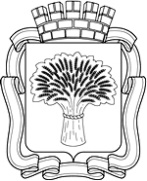 Российская ФедерацияАдминистрация города Канска
Красноярского краяПОСТАНОВЛЕНИЕРоссийская ФедерацияАдминистрация города Канска
Красноярского краяПОСТАНОВЛЕНИЕРоссийская ФедерацияАдминистрация города Канска
Красноярского краяПОСТАНОВЛЕНИЕРоссийская ФедерацияАдминистрация города Канска
Красноярского краяПОСТАНОВЛЕНИЕ2022№